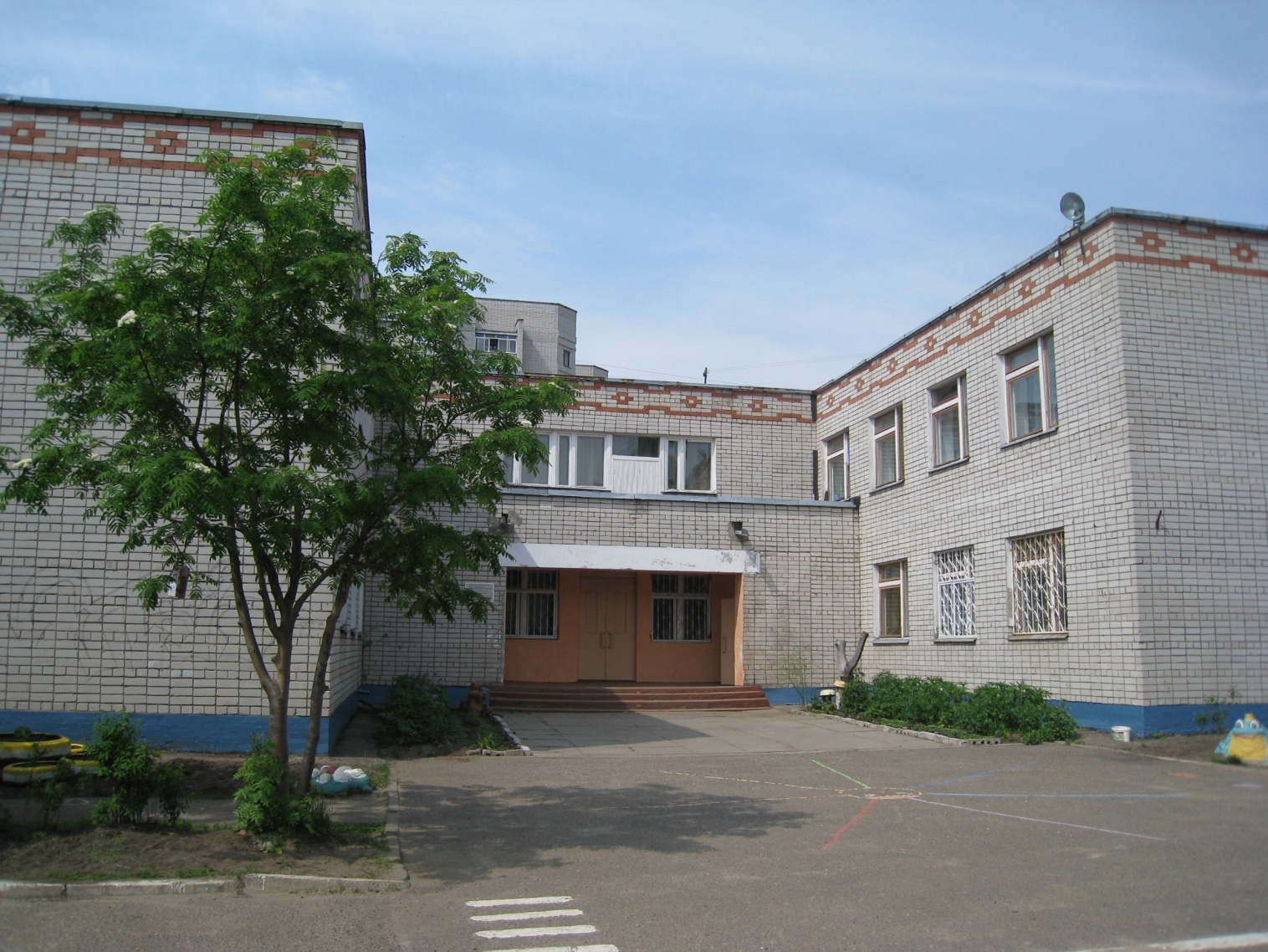 Публичный докладмуниципального дошкольного образовательного учреждения «Детский сад № 74»г.Ярославль, 2020г.Содержание: В этом докладе представлены результаты деятельности детского сада за 2019-2020 учебный год, содержится информация о том, чем живет наш детский сад, как работает, какие потребности, чего достигли. Надеемся, что эта информация будет интересна и полезна родителям и всем кому небезразличны проблемы современного образования.1. Общая характеристика образовательного учрежденияРежим функционирования МДОУ  «Детский сад №74» регламентирован Уставом и Правилами внутреннего трудового распорядка МДОУ. Режим работы: 12-ти часовое пребывание детей в детском садуЧасы работы: с 7.00 до 19.00 Выходные дни: суббота, воскресенье, праздничные дни Муниципальное дошкольное образовательное учреждение «Детский сад №74» - это:-современные условия для полноценного физического,  интеллектуального, эстетического, эмоционального развития воспитанников-установление партнерства специалистов ДОУ с семьями воспитанников посредством проектирования здоровьесберегающей деятельности.Детский сад размещается в типовом 2-х этажном здании с плавательным бассейном.Территория детского сада озеленена насаждениями по всему периметру. На территории учреждения имеются различные виды деревьев и кустарников, газоны, клумбы, цветники. Вблизи детского сада расположены: средняя образовательная школа № 48, центр внешкольной работы «Истоки».Организация образовательного процесса, содержание образования, соблюдение прав воспитанников строится на основе нормативно – правовых документов:-Семейный кодекс-Конвенция о правах ребенка-Федеральный закон «Об образовании в РФ»-Федеральный закон «Об основных гарантиях прав ребенка»-Федеральный государственный образовательный стандарт дошкольного образованиялокальных актов:коллективный договор;правила внутреннего трудового  распорядка;положение о доплатах и надбавках;положение о педагогическом совете;положение о психолого-медико-педагогическом консилиуме;договор между департаментом образования мэрии города Ярославля и МДОУ «Детский сад № 74»договор между МДОУ «Детский сад №74» и родителямиПриказ "Режим занятий воспитанников в учреждении"Приказ "Положение о нормах профессиональной этики педагогических работников"Приказ "Правила приема детей в учреждение"Показатели и критерии оценки   эффективности деятельности педагогических работников. Контингент детейВ настоящее время в детском саду воспитывается 173 детей. Функционируют 7 групп.Общеобразовательные: группа раннего возраста (с 1,5 до 3 лет),  младшая группа (с 3 до 4 лет), средняя  (с 4 до 5 лет),  старшая/ подготовительная ( с 5 до 7 лет),коррекционные: с диагнозом «общее недоразвитие речи» - 2 группы (5-6 и 6-7 лет)В учреждение принимаются дети в возрасте  от 1,5 до 7 лет, проживающие  в городе Ярославле. Социальный состав семей воспитанников  Все семьи воспитанников – благополучные.2. СТРУКТУРА УПРАВЛЕНИЯ ДОУВ детском саду создана продуманная и гибкая структура управления в соответствии  с содержанием работы  учреждения, направленная  на разумное использование самоценности дошкольного детства, социализации и индивидуализации детей.Управление ДОУИсходным документом деятельности всего коллектива является годовой план работы. В  нем намечены основные задачи на  учебный год, повышение квалификации. Коррективы в педагогический процесс вносятся  своевременно и являются действенными.3.УСЛОВИЯ ОСУЩЕСТВЛЕНИЯ ОБРАЗОВАТЕЛЬНОЙ ДЕЯТЕЛЬНОСТИ3.1Кадровое обеспечение МДОУ.Сведения о педагогахВсего: 19 человекВозраст:        до 30 лет - 3 человек		до 35 лет - 0 человека		до 40 лет- 3 человека		до 45 лет -3 человека		до 50 лет - 0 человек                 свыше 50 лет –11 человекОбразовательный   уровень    педагогов.(сравнительная таблица).100% педагогов имеют высшее и среднее специальное (педагогическое) образованиеАттестация педагогов (сравнительная таблица)74 % педагогов имеют высшую и I квалификационные категории.	Педагогов  имеющих:звание «Отличник народного просвещения» - 3 человеказвание «Почетный работник» - 1 педагогПочетная грамота Министерства образования РФ- 7 педагоговПедагоги ДОУ награждены Грамотами департамента образования Ярославской области - 3 человека, департамента образования мэрии города Ярославля- 4 человека за многолетнюю  и творческую работу.В течение года наблюдается положительная динамика роста профессионального уровня педагогических кадров, сформирован грамотный и творческий педагогический коллектив.Работа с кадрами носит личностно-ориентированный характер. В основе работы с кадрами лежит диагностика и самоанализ профессиональной деятельности, которые помогают выявить запросы и на основе этого дифференцированно определить цели работы с кадрами.Выделены 3 группы педагогов:1 группа – педагоги, работающие творчески, в инновационном режиме – 15% (3 педагогов)2 группа – педагоги со сложившейся системой работы – 70% (14 педагогов)%3 группа – молодые педагоги, и педагоги,  имеющие небольшой опыт педагогической деятельности требующие внимания- 15% (3 педагогов)%Администрация детского сада считает важным направлением в своей деятельности постоянное повышение и совершенствование педагогического мастерства. Для этого организуются курсы, семинары, работа проблемных групп, деловые игры, консультации, городские мероприятия, мастер- классы и открытые мероприятия внутри ДОУ. Все педагоги проходят курсы повышения квалификации каждые 3 года. 100% педагогов прошли обучение по использованию принципов, подходов в работе с детьми на основе внедрения федерального государственного образовательного стандарта.  Все это позволило переориентировать педагогический коллектив  с учебно-дисциплинарной модели на личностно – ориентированную модель  развития детей, основанную на уважении и доверии к ребенку.3.2 Материально-техническая база.3.3 Развивающая предметно-пространственная среда детского сада соответствует санитарно - гигиеническим  требованиям и проектируется на основе: -реализуемой в детском саду основной образовательной программы; -требований ФГОС ДО;-требований СанПин 2.4.1.3049-13. Изучение  развивающей предметно - пространственной  среды показало, что во всех группах детского сада созданы определенные условия для организации игровой деятельности детей. В частности, предметно-развивающая среда отвечает эстетическим, гигиеническим требованиям, требованиям техники безопасности. Во всех группах достаточно места отведено для игр детей. В игровой зоне оформлены и выделены различные тематические уголки. Имеется разнообразная атрибутика для сюжетных игр, игр-драматизаций. Все группы ДОО обеспечены игрушками и материалами для сюжетных игр. Имеются игрушки для режиссерской игры: маленькие куклы, одежда и предметы для оперирования с ними.Уголки для игр детей зонированы, в атрибутике для каждого вида игр имеется необходимый набор игрового оборудования, как купленного в магазине, так и изготовленного руками педагогов. Имеются уголки ряжений. Игрушки находятся в свободном доступе для детей и соответствуют возрасту детей. Игровое оборудование тщательно подобрано по тематике, соблюдаются правила пользования детьми игрушками, после игр они убираются на свое место.В процессе творческой деятельности по реализации проектов «Здоровому – все здорово» были найдены интересные формы взаимодействия с детьми и родителями: собрана детская библиотека книг о здоровье, в процессе совместного творчества родителей с детьми –альбом «Наши здоровые сказки», созданы коллекции пословицы, поговорки о здоровье, сшиты куклы бибабо для театра «Неболейки».    В процессе проведения конкурса «РППС-2020» (январь - март) среда значительно изменилась:-для развития творческих способностей детей приобретены  ковролины в 2 группы;-в каждой группе эстетично оформлены уголки уединения;-большое внимание уделяли реализации  принципа трансформируемости:-изготовлены платформы, передвижные столы.-педагоги активно использовали  в совместной и самостоятельной деятельности занимательный игровой материал (Палочки Кюизенера, блоки Дьенеша) в развитии математических представлений детей всех возрастных групп.Обновили речевую зону,  во всех группах появились рубрики:«Книга недели»В подготовительной группе «Читаем сами»Герой – хозяин уголка (младший средний возраст).Правила пользования книгами в виде схемы или рисунка.Мнемотаблицы для составления сказок, рассказов.Условия для информатизации образовательного процесса:-приобретено мультимедийное оборудование в музыкальный зал.РППС на территории:Приобретено игровое и спортивное оборудование на участки всех групп.РППС за 2019 – 2020 уч. год обновилась игровым, дидактическим материалами. Основной задачей остается дооснащение групповых помещений современной мебелью, спортивную площадку и прогулочные участки игровым и спортивным оборудованием, оснащение 1 группы мультимедийным оборудованием.Обеспечение безопасности Пожарная безопасность: Детский сад имеет автоматизированную противопожарную систему оповещения и обеспечен необходимым количеством противопожарных средств.Все запасные выходы легкодоступны и находятся в полном порядке; выполняются правила пожарной безопасности; соблюдается противопожарный режим.Имеется план эвакуации людей и инструкции, определяющие действия персонала по обеспечению быстрой эвакуации.Согласно плану систематически проводятся  тренировочные занятия по эвакуации, на которых отрабатываются действия всех участников образовательного процесса и работников МДОУ детского сада на случай возникновения  пожара  или  другой чрезвычайной ситуации.Регулярно проводятся беседы по противопожарной безопасностиАнтитеррористическая безопасность: Территория учреждения огорожена забором, имеются 8 видеокамер, установлена тревожная кнопка для экстренного вызова полиции, входные двери оборудованы домофонами..Охрана труда и соблюдение правил техники безопасности. Регулярно проводится инструктаж по правилам техники безопасности со всеми категориями сотрудников детского сада;4. ОСОБЕННОСТИ ОРГАНИЗАЦИИ ОБРАЗОВАТЕЛЬНОЙ ДЕЯТЕЛЬНОСТИПедагогический коллектив осуществляет деятельность по основной образовательной программе, разработанной на основе федерального государственного образовательного стандарта дошкольного образования и примерной общеобразовательной программы дошкольного образования «От рождения до школы» и адаптированной  коррекционной программе под редакцией Нищевой, обеспечивающей полное и целостное развитие личности ребенка. Основные задачи в области повышения качества дошкольного образования:Реализация основных направлений развития ребенка; физического, познавательного, речевого, социально-личностного и художественно-эстетического;Развитие условий для самодеятельной игры, являющейся ведущей деятельностью в дошкольном возрасте;Внедрение в образовательную практику современных информационных и коммуникационных технологий;Реализация современных подходов в организации развивающей предметно – пространственной среды.Дошкольное образовательное учреждение осуществляет деятельность по следующим образовательным областям:Физическое развитиеХудожественно – эстетическое развитиеПознавательное развитиеРечевое развитиеСоциально – личностное развитиеКоррекционное развитиеФизическое развитие.Цель: охрана и укрепление психического и физического здоровья ребенка, поддержание у него бодрого, жизнерадостного настроения.Задачи:  Обеспечить рациональную организацию двигательной активности детей.Способствовать формированию здорового образа жизни у детей в постоянном взаимодействии с семьей.Формирование основ физической культуры, потребности в ежедневных физических упражнениях.Осуществлять комплекс закаливающих процедур, учитывая индивидуальные особенности детей и с учетом состояния их здоровья. Воспитание интереса к доступным видам двигательной деятельности. Познавательное и речевое развитие.Цель: способствовать всестороннему развитию детей в процессе различных видов деятельности внимания, восприятия, памяти, мышления, воображения, речи, а  также способов умственной деятельности и их тесном взаимодействии.Задачи:Формирование у ребенка целостной картины окружающего мира.Развивать первичные приемы логического мышления (формировать способность к наблюдению, сравнению, обобщению, классификации, установлению закономерностей). Развивать речь как средство и форму мыслительной деятельности. Развивать интерес к предметам и явлениям окружающей действительности (мир людей, животных, растений); местам обитания человека, животных, растений (земля, вода, воздух);Формирование элементарных экологических представлений.Обеспечить интеграцию реализуемых программ.Повысить профессиональную компетентность персонала детского сада в области индивидуального сопровождения развития ребенка-дошкольника. Обеспечить освоение воспитанниками ДОУ (исходя из возможностей каждого ребенка) обязательного минимума содержания дошкольного образования.  Художественно-эстетическое развитие.Цель: способствовать творческому развитию детей через интеграцию различных видов деятельности ДОУ, формирование основ художественной культуры ребенка. Задачи: Развитие интереса к различным видам искусства (литература, изобразительное, декоративно-прикладное искусство, музыки, архитектуры);Формирование художественно-образных представлений, эмоционально-чувственного отношения к предметам и явлениям действительности, воспитание эстетического вкуса, эмоциональной отзывчивости на прекрасное.Развитие творчества детей в рисовании, лепке, аппликации, художественно-речевой, музыкально-художественной и театральной деятельности;Обучение основам создания художественных образов, формирование практических навыков и умений;Развитие сенсорных способностей: восприятия, чувства цвета, ритма, композиции, умения элементарно выражать объекты и явления действительности в художественных образах;Приобщение к лучшим образцам отечественного и мирового искусства. Социально-коммуникативное  развитие.Цель: создание благоприятных условий для социально-эмоционального развития ребенка. Задачи:Формировать первоначальные представления о себе, о ближайшем социальном окружении («Я и взрослый», «Я в семье», «Я в детском саду», «Я на улице»), о простейших родственных отношениях (мама, папа, бабушка, дедушка, брат, сестра и т. д.);Формировать первоначальные представления о макросоциальной среде (двор, магазин, аптека, поликлиника, школа, транспорт и пр.), о деятельности людей, явлениях общественной жизни, первоначальных представлений о явлениях природы, суточных и «зонных изменениях;Формировать навыки социального общения со взрослыми и сверстниками.Обучать ребенка усвоению социальных норм и правил поведения в окружающем мире.Создавать благоприятные условия для успешной адаптации ребенка при поступлении в школу. Основные принципы дошкольного образования:1) полноценное проживание ребенком всех этапов детства (младенческого, раннего и дошкольного возраста), обогащение (амплификация) детского развития;2) построение образовательной деятельности на основе индивидуальных особенностей каждого ребенка, при котором сам ребенок становится активным в выборе содержания своего образования, становится субъектом образования (далее - индивидуализация дошкольного образования);3) содействие и сотрудничество детей и взрослых, признание ребенка полноценным участником (субъектом) образовательных отношений;4) поддержка инициативы детей в различных видах деятельности;5) сотрудничество Организации с семьей;6) приобщение детей к социокультурным нормам, традициям семьи, общества и государства;7) формирование познавательных интересов и познавательных действий ребенка в различных видах деятельности;8) возрастная адекватность дошкольного образования (соответствие условий, требований, методов возрасту и особенностям развития);9) учет этнокультурной ситуации развития детей.Педагоги используют комплексно-тематическое планирование, программные задачи решают в процессе образовательной деятельности в течение всех режимных моментов в форме игры, бесед, решения проблемных ситуаций, экспериментирования, реализации проектов и др. Организуя  образовательную деятельность педагоги ДОУ применяют необходимые здоровьесберегающие компоненты.  Деятельность, требующая умственного напряжения, чередуется с физкультурными, музыкальными занятиями. Физкультурным и музыкальным занятиям отводится 50 % времени, предназначенного для осуществления специально организованной образовательной деятельности. Педагоги широко используют в работе интегрированные занятия, на которых дети усваивают содержание нескольких образовательных областей. Обязательным является смена деятельности детей, статических поз, проведение физкультминуток, дыхательной, пальчиковой гимнастик, гимнастики для глаз.  Основной единицей образовательной деятельности выступают образовательные ситуации, которые носят комплексный характер и включают задачи, реализуемые в разных видах деятельности на одном тематическом содержании. Непосредственно образовательная деятельность основана на организации педагогом видов деятельности, заданных ФГОС ДО. В  качестве основы для интеграции всех других видов  деятельности ребёнка дошкольного возраста лежит игра.В первой половине января во всех группах организуются каникулы, во время которых проводятся только спортивные, музыкальные досуги, викторины, игры и развлечения.В теплое время года максимальное количество занятий проходит на свежем воздухе. В летний период проводятся только музыкальные и физкультурные занятия.Образовательная деятельность с детьми предусматривает:*формирование знаний, умений и навыков рассматривается не как цель, а как одно из средств развития ребенка;* непосредственно образовательная деятельность проводится по подгруппам (10 - 12 чел.) и фронтально. Подгруппы формируются в зависимости от состояния здоровья, темпов развития, с учетом интересов и потребностей детей, что позволяет уделять необходимое время каждому ребенку;*важным моментом в педагогической работе является создание у детей мотивации.*образовательная деятельность в младшей и средней группах проводится в достаточно свободной форме;*для развития познавательной деятельности используются развивающие методы и приемы: экспериментирование, коллекционирование, проектирование, путешествие по карте, путешествие « по реке времени», «проживание» различных ситуаций, решение проблемных ситуаций.Образовательная деятельность планируется во всех возрастных группах с учетом санитарных норм. Максимально допустимый объём  образовательной нагрузки в первой половине дняв младшей группе (3 – 4 года) –  не превышает 30 минут  в средней группе (4 – 5 лет) – 40 минутв старшей группе (5 – 6 лет) – 45 минутв подготовительной группе (6 – 7 лет) – 1,5 часа.Продолжительность ОД для детей 3-го года жизни – не более 10 минут, 4-го года жизни – не более 15 минут, для детей 5-го года жизни – не более 20 минут, для детей 6-го года жизни – не более 25 минут, для детей 7-го года жизни – не более 30 минут. В группах раннего возраста занимательная деятельность проводится по подгруппам (кроме музыкальных занятий).5. РЕЗУЛЬТАТЫ ДЕЯТЕЛЬНОСТИ ОБРАЗОВАТЕЛЬНОГО УЧРЕЖДЕНИЯПедагогический коллектив ДОУ занимается инновационной деятельностью: внедрением и использованием новых технологий: современные технологии социализации («Клубный час», « Ситуация месяца», «Рефлексивный круг», «Проблемно – педагогические ситуации», «Дети – волонтеры» и др., которые направлены на развитие коммуникативных навыков, проявление инициативы, самостоятельности, умение договариваться, учитывать интересы и чувства других,  уметь подчиняться разным правилам и социальным  нормам. Педагоги активно используют в работе с детьми метод проекта, который является одной из форм познавательно-поисковой деятельности.  Педагоги, благодаря проектам учатся работать в соответствии с современными требованиями, интегрируя образовательное пространство, разные виды детской деятельности. Родители, участвуя в различных видах совместной деятельности в процессе реализации проектов, воссоздают положительные традиции воспитания, приобретают навыки педагогического сотрудничества с детьми и воспитателями, получают опыт, который позволяет им проникнуться детскими заботами.Реализация проектов осуществляется в игровой форме, с включением детей в различные виды творческой и практической деятельности. Ежегодно реализуем проект: «Умные каникулы» совместно с социальными партнерами  детскими садами №30,100,150. Использование метода проектов в работе с детьми позволяет создавать разнообразные условия для стимулирования интереса детей и формирования мотивации на деятельность, интеграцию как один из путей достижения качества образования, эффективности развития личности ребенка, сохранения здоровья,   способствует формированию познавательных интересов и познавательных действий ребенка в различных видах деятельности.  В процессе реализации проекта организованы различные активные формы и методы взаимодействия с родителями, совместной деятельности родителей с детьми:- походы, дни здоровья, совместное проведение гимнастики,  соревнования «Папа, мама, я — спортивная семья»;-Поиск долгожителей-Встречи с интересными людьми-книгоиздательство «Наши здоровые сказки» -Совместное коллекционирование (пословицы о здоровье, стихи) -Опыт семейного воспитания,  с которым можно познакомить родителей на родительском собрании.- Воздействие на родителя через  ребенка  - технология «К родителям через детей» (Вручение медалей Неболейкам).-Похвала родителя – вручение грамот, благодарностей за воспитание здорового ребенка. В результате  реализации проекта родители, дети, педагоги смогли  не только принять участие в совместной деятельности, но и увидеть результат совместного труда, способствующего эмоциональному сближению детей, педагогов, родителей в процессе совместной деятельности. Реализуя задачу «Роль художественной литературы в развитии детей дошкольного возраста», были проведены мастер – классы, на которых педагоги показали различные формы работы  с детьми по использованию художественной литературы в образовательном процессе. Педагоги используют методы и приемы сосредоточения и привлечения внимания детей картинки – последовательность событий, схемы, поисковые вопросы, игры ТРИЗ, интернет ресурсы. Дети показали высокую активность при выполнении заданий, интерес, любознательность. Знания и умения в подборе слов, связной речи, чтении, звуковой культуре речи. В группах созданы условия для речевой деятельности детей в достаточном количестве дидактических,  развивающих, настольно – печатных игр.  Педагоги используют различные формы, методы  совместной деятельности с детьми: «Книга недели», в подготовительной группе «Читаем сами», герой – хозяин уголка (младший средний возраст), правила пользования книгами в виде схемы или рисунка, мнемотаблицы для составления сказок, рассказов.В результате проведенной работы наблюдается положительная динамика в развитии любознательности и познавательного интереса детей природе, художественно – эстетического развития. Итоговый показатель познавательного развития детей показал высокий уровень – выше среднего 1,5 (высокий 2), художественно – эстетического развития выше среднего 1.7, речевого 1,3 (декабрь).Анализируя уровень профессиональной компетентности педагогов можно сделать вывод: 90% (18) педагогов активно используют метод проектов, могут поделиться опытом, 70% (14) педагогов знакомы с основными составляющими деятельностного метода, 100%(20) - применяют здоровьесберегающие и игровые  технологии. Среди профессионально значимых личностных качеств педагогов, можно выделить стремление к творчеству, профессиональному самосовершенствованию и повышению образовательного уровня. Коллектив объединен едиными целями и задачами и имеет благоприятный психологический климат.ОХРАНА И УКРЕПЛЕНИЕ ЗДОРОВЬЯ И ПСИХОФИЗИЧЕСКОГО РАЗВИТИЯ ДЕТЕЙ.Одним из приоритетных направлений деятельности является физическое. От активного взаимодействия и взаимопонимания всех участников образовательного процесса зависит конечный результат и достижение таких целей:снижение заболеваемости;формирование культуры здоровья;повышение педагогической культуры родителей в аспекте воспитания здорового ребенка;обеспечение единого подхода к сохранению и укреплению здоровья детей;создание системы обеспечения психологической безопасности детейВ детском саду созданы необходимые условия для физического развития. В течение года были приобретены различные пособия: мягкие мячи, мячи резиновые разных размеров, балансиры многофункциональные, силиконовые диски, воротца для подлезания, канаты, коврики; для обучения детей плаванию: доски, круги, матрасы, нарукавники, ласты, плавающие мишени и многое др.  Изготовлены нетрадиционные пособия: парашюты, мешочки основных цветов, карточки с заданиями, атрибуты для подвижных игр. Игры с этими пособиями вызывают  большой интерес у детей, что способствует   лучшему усвоению нового материала. Парашют – технология помогла детям стать более дружными, сплоченными, развивалась быстрота реакции, внимание, согласованность действий.Хорошие результаты развития основных видов движений. Медицинское обслуживание детей осуществляют старшая медицинская сестра детского сада. Углубленное обследование детей проводится своевременно и в полном объеме, учитывая индивидуальные особенности состояния здоровья ребенка, дети распределяются по группам здоровья и намечаются пути их оздоровления. На основании бесед и наблюдений за поведением ребенка в группе медицинский персонал дает рекомендации педагогам, родителям, устанавливается щадящий режим. В детском саду соблюдается оптимальный воздушно-тепловой режим. Все дети получают четырехразовое питание.Состояние помещений детского сада соответствует гигиеническим требованиям, световой и питьевой режим поддерживается в норме. С целью снижения заболеваемости проводятся профилактические и закаливающие мероприятия, при этом соблюдаются все принципы закаливания: индивидуальность, систематичность, постепенность.В ДОУ используются следующие  виды закаливания:босохождение по солевой дорожке;закаливание кистей рук «Поймай рыбку»;криомассаж стоп;полоскание зева травами (ромашка, шалфей, эвкалипт);Двигательный режим  в детском саду включает в себя:подвижные игры в течение дня;утренняя гимнастика с использованием дыхательных упражнений;музыкально-ритмические и физкультурные занятия;логоритмика в логопедических группах;физкультурный досуг и спортивные праздники;прогулки;оздоровительные мероприятия;самостоятельная  двигательная деятельность детей в течение дня.Оздоровительная работа с детьми проводится по плану. Он разрабатывается на год.	С целью сохранения и укрепления здоровья детей, улучшения их двигательного статуса с учётом индивидуальных возможностей и способностей; формирования у родителей, педагогов, воспитанников ответственности в деле сохранения собственного здоровья реализуется программа «Здоровому -  все здорово» Реализация программы направлена на получение следующих результатов:  Улучшение основных показателей состояния психофизического здоровья детей Показатели заболеваемости детей и индекс здоровья находятся на допустимом уровне.  Профессиональная готовность коллектива ДОУ к реализации здоровьесберегающих технологий  Осуществляется взаимодействие и сотрудничество всех участников образовательных  отношений. Родители,  пропагандирующие ЗОЖ, активно включаются  в образовательный процесс.  Семьи воспитанников - активные участники образовательной деятельности, совместных физкультурно-оздоровительных мероприятий Создана система контроля качества, полностью отвечающая задачам медико- оздоровительного и гигиенического сопровождения процесса физического развития ребенка, которая корректируется с учетом современных тенденций.  У детей сформированы двигательные умения и навыки в соответствии с их возрастными особенностями, а так же навыки безопасного поведения.  Коллектив ДОУ ориентирован на создание и поддержание безопасной и психологически комфортной образовательной среды.Показатели здоровья детей следующие: Вывод: Показатели заболеваемости незначительно улучшились по сравнению с 2018 гг. Пропуски по болезни на 2019 г.  составляют 15 дней, по сравнению с предыдущим 2018 г. на 3 дня меньше, но снизился показатель индекса здоровья. Проблема здоровья детей остается актуальной, серьезной.7.ВЗАИМОДЕЙСТВИЕ С СЕМЬЯМИ ВОСПИТАННИКОВ. Неотъемлемая часть нашей деятельности – взаимодействие с семьями воспитанников, которое направлено  на:установление доверительных и партнерских отношений с родителямисоздание условий для творческой самореализации педагогов и родителейрасширение сферы участия родителей в организации жизни образовательного учрежденияобъединение усилий педагогов и родителей в совместной деятельности по воспитанию и развитию ребенка.В нашем детском саду взаимодействию с родителями уделяется особое внимание. Взаимодействуя с родителями, в первую очередь, ищем поддержку и помощь со стороны творческих семей. Одной из задач ДОУ является формирование активной родительской позиции. Взаимодействие педагогов и родителей осуществляется через единое пространство «Семья - детский сад». Родители являются активными помощниками в создании развивающей среды в детском саду. Совместно с родителями решается множество организационных вопросов: создание развивающей среды в группах, на территории детского сада. Вся работа детского сада строилась на:- установление партнерских отношений с семьей каждого воспитанника;- объединение усилий для развития и воспитания детей;- создание  атмосферы общности интересов, эмоциональной взаимоподдержки и взаимопроникновения в проблемы друг друга;- активизации и обогащении воспитательных умений родителей, поддержке их уверенности в собственных педагогических возможностях.- особое внимание уделялось организации индивидуальных консультаций и доверительных бесед по инициативе родителей, педагогов, медиков, где родители могли получить необходимый совет, помощь от специалистов, работающих в детском саду;- проводились семейные праздники в «День матери», спортивные развлечения с папами, мамами, реализовали долгосрочный  проект «Здоровому все здорово». Групповые собрания проводились 4 раза в год. В детском саду использовались эффективные формы работы с родителями: в каждой группе были организованы выставки творческих работ детей и совместных с родителями работ.Результаты анкетирования показывают, что родители положительно оценивают работу коллектива детского сада, выражают свою благодарность педагогам и всему детскому саду.Вывод: степень участия родителей прямо пропорциональна степени их информированности и заинтересованности. В детском саду с каждым годом увеличивается контингент творчески активных семей.  60 % родителей являются активными партнерами, разумными заказчиками и добровольными спонсорами.8.РЕЗУЛЬТАТИВНОСТЬ ОБРАЗОВАТЕЛЬНОЙ ДЕЯТЕЛЬНОСТИ. Мониторинг проводился с целью выполнения закона № 273 - ФЗ «Об образовании в Российской Федерации» и ФГОС дошкольного образования.   В ходе мониторинга используются диагностические таблицы и рекомендации Верещагиной Н.В.  Заполненные таблицы позволяют сделать качественный и количественный анализ развития конкретного ребенка и определить общегрупповую тенденцию развития детей дошкольного возраста, что регламентировано п. 3.2.2. ФГОС ДО. Основная задача мониторинга заключалась в том, чтобы определить степень освоения ребенком образовательной программы и влияние образовательного процесса, организуемого в дошкольном учреждении, на развитие ребенка. Мониторинг образовательной деятельности осуществляется через отслеживание и анализ достижения детьми промежуточных результатов освоения образовательной программы. Кроме того, мониторинг проводился: учителем-логопедом, педагогом-психологом, музыкальными руководителями, инструктором физкультуры. Форма проведения мониторинга преимущественно представляет собой наблюдение за активностью ребенка в различные периоды пребывания в дошкольном учреждении, анализ продуктов детской деятельности и специальные педагогические пробы, организуемые педагогом. Мониторинг проводится во всех возрастных группах детского сада. Результат осуществления образовательной деятельности это  качественная подготовка детей к обучению в школе.Вывод: Показатели освоения ООП за 2 учебных года стабильно по детскому саду выше среднего. Незначительно ниже показатели  речевого развития детей,  хотя есть возможности для улучшения данного показателя до конца учебного года. Для комплексного устранения имеющихся проблем по итогам работы за год (декабрь) необходимо более серьезное внимание обратить на физическое и  речевое   развитие детей.Готовность детей - выпускников к школеВ этом уч.г. выпущено в школу  – 53. Дети подготовительной группы общеразвивающей направленности №5 и группы компенсирующей направленности  показали высокие результаты по всем образовательным областям (2019-2020 уч.год). Результаты подготовки детей следующие:  у всех детей сформированы предпосылки УУД  (личностные) - ориентированы на успех, самооценка у детей в основном адекватная, умеют понимать и принимать другого, оказывать помощь другим при необходимости.(регулятивные)  все дети научились принимать учебную задачу, способность работать в группе сформирована. Все дети хорошо ориентируются в пространстве, на листе бумаги, развита координация руки.(коммуникативные) - дети легко вступают в контакт со взрослыми и сверстниками, умеют договариваться. Словарь детей стал значительно богаче.Все дети овладели количественным, порядковым, обратным счетом, умеют сравнивать количество предметов, дифференцируют геометрические фигуры, знают состав числа, знают цифры, умеют решать задачи – 89%.По данным диагностики школьной зрелости можно сделать следующие выводы:Уровень готовности к школьному обучению выпускников (2019-2020уч.г.)47% (25 человек ) полностью готовы к началу регулярного обучения в школе. Эти дети усвоили программу подготовительной группы, обладают достаточным уровнем познавательного развития и работоспособности. У них сформирована произвольная регуляция собственной деятельности, дети умеют выполнять задания по словесной инструкции взрослого и не требуют дополнительной помощи.                                      43 %  (23 человек) имеют средний уровень готовности-условно готовы. У них можно прогнозировать некоторые трудности в начале регулярного обучения из-за недостаточно сформированного регуляторного компонента деятельности, либо сниженного познавательного интереса.      8% (4 человека) условно не готовы к обучению. Основные показатели неготовности: недостаточная произвольность деятельности, волевых усилий, невнимательность, незрелость мышления, слухоречевого запоминания, снижена целенаправленность деятельности. 2% (1 человек) не готов к обучению в школе. Основные причины: различные недостатки  в психофизиологическом развитии, снижение темпов развития, задержка формирования отдельных функций (вербально-логического мышления: причинно-следственные связи, аналогия; слухового восприятия, общей осведомленности, произвольного внимания и произвольной памяти), а также редкое посещение дошкольного учреждения.Тестовая  беседа по определению уровня развития школьной мотивации выявила      следующие        результаты:у 92% детей на достаточном уровне сформирована внутренняя позиция, психосоциальная зрелость, личностная готовность: принятие новой социальной позиции – положение школьника, имеющего круг прав и обязанностей;из них высокий уровень формирования положительного отношения к школе, чувство необходимости в учении выявился у 17%  детей;8% - имеют низкий уровень формирования произвольности деятельности, волевых усилий, учебной мотивации; преобладает игровая мотивация.Уровень готовности к школьному обучению выпускников (2019-2020уч.г. - декабрь)Выводы:При анализе такого показателя, как мотивация к обучению, можно отметить, что 100% воспитанников имеют положительное отношение к школе. Адекватная самооценка выявлена у 46% детей, 54 % ребенка с завышенной самооценкой, низкой самооценки не выявлено. Завышенная самооценка в принципе считается нормой для дошкольника, однако в данном случае можно сделать прогноз, что ряд детей будут испытывать проблемы при освоении школьного материала, так как пока не умеют правильно относиться к собственным неудачам и не видят своих ошибок.  Произвольность поведения, умение владеть собой сформирована на достаточно высоком уровне (78%).Результаты образовательной деятельности групп компенсирующей направленности с тяжелыми нарушениями речи.Вывод: работа в группе компенсирующей направленности  оценивается положительно, о чем свидетельствуют результаты выпуска детей в школу за 2 периода обучения.      2019г.16 детей выпущены в массовую школу;13 детей с чистой речью;3 детей со значительными улучшениями.      2020г. (промежуточные результаты – декабрь)19 детей выпущены в массовую школу15 детей с чистой речью;5  со значительными улучшениямиПрограмму успешно усваивают все дети подготовительной группы компенсирующей направленностиПриоритетными направлениями в работе логопеда  остаются следующие:раннее выявление детей с тяжелой речевой патологией и своевременная постановка их на очередь в специализированные группы;проведение мероприятий, направленных на профилактику нарушений в речевом развитии детей;сотрудничество с родителями;      -     использование в работе современных педагогических технологийПерспективы: 1.Продолжать работу:* по снижению уровня заболеваемости посредством активного взаимодействия с семьями воспитанников по формированию основ здорового образа жизни у всех участников образовательных отношений* по совершенствованию профессиональной компетентности педагогов в вопросах сохранения здоровья и физического,  речевого  развития дошкольников, социализации*созданию развивающей предметно – пространственной среды  на прогулочных участках и спортивной площадке.* по развитию творческого потенциала педагогических работников через вовлечение их в процесс обобщения и распространения передового педагогического опыта, саморазвития и активного участия в конкурсном движении различных уровней* по совершенствованию профессиональных навыков педагогов через овладение педагогическими технологиями социализации детей дошкольного возраста в соответствии с ФГОС ДО.9. ФИНАНСОВЫЕ РЕСУРСЫ ОБРАЗОВАТЕЛЬНОГО УЧРЕЖДЕНИЯ И ИХ ИСПОЛЬЗОВАНИЕВ детском саду функционирует бухгалтерия, в штат которой входят: главный бухгалтер (высшее образование), бухгалтер (высшее образование).Финансовая деятельность осуществляется на основании «Системы доходов и расходов», утвержденной департаментом образования мэрии  г. Ярославля. Детский сад финансируется за счет областного и городского бюджета и средств родителей воспитанников.Расходные средства.Наш детский сад получает бюджетное нормативное финансирование, которое распределяется следующим образом:заработная плата;услуги связи;расходы на коммунальные платежи и содержание здания;организация питания.Однако, размеры бюджетного финансирования недостаточны для развития детского сада и повышения качества образовательного процесса. Более полную информацию о детском саде вы можете получить по следующим телефонам 75-33-16,75-32-13.ОглавлениеСтраницыОбщая характеристика образовательного учрежденияСтруктура управленияУсловия осуществления образовательной деятельности3.1 Кадровое обеспечение3.2 Материально – техническая база 3.3 Развивающая предметно – пространственная среда3.4 Обеспечение безопасности       4.Особенности организации образовательной деятельности      5.Результаты деятельности образовательного учреждения      6.Охрана и укрепление здоровья и психофизического развития детей      7.Взаимодействие с семьями воспитанников      8.Результативность образовательной деятельностиФинансовые ресурсы образовательного учреждения и их использование3-455-77-888-99-1212-1313-1515-1616-1919-20Наименование образовательной организацииМуниципальное дошкольное образовательное учреждение «Детский сад № 74» (МДОУ «Детский сад№74»)РуководительКисса Татьяна ЛеонидовнаЮридический адрес 150065, г. Ярославль, ул. Папанина, дом 12Адрес местонахождения 150065, г. Ярославль, ул. Папанина, дом 12Телефон, факсТелефон 75-3316, телефон/ факс 75-32-13Адрес электронной почтыyardou074@ yandex.ru;УчредительУчредитель – городской округ город Ярославль, функции и полномочия Учредителя детского сада от имени города Ярославля осуществляют департамент образования мэрии города Ярославля.Адрес департамента г.Ярославль, ул. Волжская набережная д. 27Телефон                                  40-51-00, 32-95-38Адрес сайта в сети интернет     http://www.yar-edudep.ruГрафик работы                         8.30-17.30, обед 12.30-13.30Директор департамента –         Иванова Елена Анатольевна, тел.    40-51-00, 32-95-38Адрес электронной почты   –    ivanovaea@city-yar.ruНачальник отдела дошкольного образования – Плескевич Маргарита Владимировна, тел. 40-51-42Дата создания1984 г. – здание по адресу г.Ярославль, ул. Папанина, дом 12ЛицензияЛицензия на осуществление образовательной деятельности № 260/15 от 11.09.2015г выдана департаментом образования Ярославской области, на осуществление образовательной деятельности по образовательным программам:дошкольное образование,дошкольное образование с приоритетным осуществлением квалифицированной  коррекции отклонений в физическом и психическом развитии воспитанников – 2 группы компенсирующей направленности  (общее недоразвитие речи).- Лицензия  на  медицинскую деятельность от Общее собрание трудового коллективаПедагогический советУправляющий советПсихолого-медико педагогический консилиумЗаведующий ДОУМетодическая          службаФинансовая службаАдминистративно-хозяйственнаяслужбаМедицинский блокСтарший воспитательГлавный бухгалтер,бухгалтерЗавхозСтаршаямед.сестраСпециалистыВоспитателиУчитель-логопедПедагог-психологПедагог-психологМузыкальныйруководительМузыкальныйруководительМладшие воспитателиМладшие воспитателиПищеблок: повара, подсобная рабочаяПищеблок: повара, подсобная рабочаяКоличество фактически работающихКоличество фактически работающихВакансииВакансииОбразовательный уровень(высшее и среднее специальное образование)ВсегоПедагоговВсего Педагогов100%4319--100%Уч. годВысшее образованиеСреднее специальное образование2017-2018(21человек)1722018-20191822019-2020182Уч. годВысшаяI категорияСоответствие должностиНе аттестовано2017-20188921№ п/пСоциально-бытовые условияВиды помещенийНазначениеПереченьТСО, оборудованияМедицинское обслуживаниелечебно-оздоровительная работаМедицинский кабинетПроцедурныйИзоляторПрофилактическая, оздоровительная, консультативно-просветительская работатубусный кварц,бактерицидная лампа,  ионизатор воздухаОбъекты физической культуры и спорта, художественно – эстетического воспитанияМузыкально – спортивный зал. БассейнУкрепление здоровья детей, приобщение к здоровому образу жизни, обучение двигательным навыкам, плаванию.Развитие музыкальных способностей детей, их эмоциональной сферы.2 магнитофонамузыкальный центрэлектронное пианиноСпециальные коррекционные занятия2 кабинета логопедовКабинет психологаИндивидуальные и подгрупповые занятия с детьми, консультативная работа Коррекционные занятия с детьми и взрослыми, психогимнастика, индивидуальная работа.магнитофонпузырьковая колонна, фонтанзеркальный шармягкие модулиДосуг, быт, отдыхГрупповые помещения«Зеленая зона»Воспитально-образовательная работа.Развитие познавательной, трудовой деятельности, экологическое и эстетическое воспитание и развитие детей.магнитофоны во всех группах3 группы и муз. зал оснащены мультимедийным оборудованием Предметно-развивающая среда  в соответствии основной образовательной программы.  Спорт.площадка. Площадка по дорожной грамоте.Установлено новое спортивное и игровое оборудованиКлумбы, цветники, огород, теплицаАдминистративнаяОрганизационно - методическая работаКабинет заведующейМетодический кабинетИндивидуальные консультации, беседы с персоналом и родителями. Создание благоприятного психоэмоционального климата работников ДОУ. Развитие профессионального уровня педагогов.Повышение профессионального уровня педагогов, аттестация педагогов, медико-педагогические совещания.Ноутбук, принтервидеокамера, фотоаппарат, ноутбуккомпьютер, принтер, цветной принтер, ламинатор,  проектор и экран для презентаций№ п/п201820191.Пропуски одним ребенком18152.Индекс здоровья113.53.Количество детей, не болевших в году1964.Списочный состав детей1731735.Среднегодовое количество детей1721736.Количество рабочих дней в году2472477.Общее количество дней, пропущенных детьми по болезни308026178.Общее количество дней, пропущенных детьми по другим причинам1212412706Наименование образовательной областиУровень освоения основной образовательной программы Уровень освоения основной образовательной программы Уровень освоения основной образовательной программы Уровень освоения основной образовательной программы 2018-2019учебный год2018-2019учебный год2019-2020 учебный год 2019-2020 учебный год (н.г.)(к.г.)(н.г.)(декабрь)Физическое развитие1,21,40.91.1Социально – коммуникативное развитие1,01,31.21.4Познавательное развитие0,91,51.31.4Речевое развитие1,01,40.81.1Художественно – эстетическое развитие1,01,41.11.2Итоговый результат освоения основной образовательной программы1,11,51.11.3Готовы к обучению в школе (высокий уровень)25Условно готовы к обучению(средний уровень)23Условно не готовы к обучению(низкий уровень)4Не готовы к обучению в школе1 Период обучения 2017-2019 уч.годПериод обучения 2017-2019 уч.годПериод обучения 2017-2019 уч.годПериод обучения 2017-2019 уч.годПериод обучения 2017-2019 уч.годПериод обучения 2017-2019 уч.годПериод обучения 2017-2019 уч.годПериод обучения 2017-2019 уч.годПериод обучения 2017-2019 уч.годПериод обучения 2017-2019 уч.годПериод обучения 2017-2019 уч.годПериод обучения 2017-2019 уч.годПериод обучения 2017-2019 уч.годПериод обучения 2017-2019 уч.годПериод обучения 2017-2019 уч.годВсегоколичество детей поступивших в группуколичество детей поступивших в группуколичество детей поступивших в группуколичество детей поступивших в группуколичество детей поступивших в группуколичество детей поступивших в группуколичество детей поступивших в группувыпущеновыпущеновыпущенорекомендовано направитьрекомендовано направитьрекомендовано направитьвыбыло по разным причинамВсеговсегологопедические заключениялогопедические заключениялогопедические заключениялогопедические заключениялогопедические заключениядругие заключениявсегос чистой речьюСо значительными улучшениямив массовую школув логопедическую гр. для доп. курсав общеразвивающую группувыбыло по разным причинамВсеговсегоОНР, дизартрияОНР, алалияФФНР, дизартрияФФНР, дислалияФФНР, заиканиедругие заключениявсегос чистой речьюСо значительными улучшениямив массовую школув логопедическую гр. для доп. курсав общеразвивающую группувыбыло по разным причинам1 – ой год обучения19191911032 – ой год обучения161331613316Всего за весь период16133Период обучения 2019-2020 уч.г. (промежуточные результаты – декабрь)Период обучения 2019-2020 уч.г. (промежуточные результаты – декабрь)Период обучения 2019-2020 уч.г. (промежуточные результаты – декабрь)Период обучения 2019-2020 уч.г. (промежуточные результаты – декабрь)Период обучения 2019-2020 уч.г. (промежуточные результаты – декабрь)Период обучения 2019-2020 уч.г. (промежуточные результаты – декабрь)Период обучения 2019-2020 уч.г. (промежуточные результаты – декабрь)Период обучения 2019-2020 уч.г. (промежуточные результаты – декабрь)Период обучения 2019-2020 уч.г. (промежуточные результаты – декабрь)Период обучения 2019-2020 уч.г. (промежуточные результаты – декабрь)Период обучения 2019-2020 уч.г. (промежуточные результаты – декабрь)Период обучения 2019-2020 уч.г. (промежуточные результаты – декабрь)Период обучения 2019-2020 уч.г. (промежуточные результаты – декабрь)Период обучения 2019-2020 уч.г. (промежуточные результаты – декабрь)Период обучения 2019-2020 уч.г. (промежуточные результаты – декабрь)1 – ой год обучения1717173142 – ой год обучения202020155191Всего за весь период202020155191Наименование расходаРасход в рубляхЗаработная плата12290727Начисления на оплату труда3721500Услуги связи31947Оплата потребления тепловой энергии846326Оплата потребления электрической энергии418516Оплата водоснабжения помещения112525Питание детей4336210Приобретение и модернизация оборудования (мебель)364108Медикаменты12564Мягкий инвентарь и оборудование-Учебные расходы (картины, метод. литература)21050Текущий и капитальный ремонт165540Частичный ремонт крыши-Прочие услуги (содержание бойлера, дезинфекция, дезинсекция, пожарная сигнализация, вывоз мусора)79731Услуги по содержанию имущества31147